School year: 2014/2015                                                                    Timing: 1 hourName: ……………………………………..……                                              Class: …………………………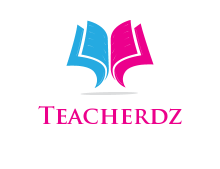 			                   THE SECOND  TERM TESTA/ COMPREHENSION Read the text then do the activities           Pollution is an environmental concern for people throughout the world. One university study suggests that pollutants in the water, air, and soil cause up to 40 percent of the premature deaths in the world's population. The majority of these deaths occur in developing countries.	          Water in many third world countries is contaminated with toxic chemicals, also known as toxins. The World Health Organization (WHO) estimates that 1.1 billion people have little or no access to clean water. In many of these regions the water that is used for drinking, cooking, and washing is the same water that is used for dumping sewage and hazardous waste. Most developing countries cannot afford water treatment facilities. Approximately 80% of infectious diseases in the world are caused by contaminated water.The text is about ……………………………… Choose the correct answer.Deforestation                 b) Green-house effect .                          c) Water pollution.Say whether the following statements are true or false ?All people in the world are worried about pollution…………………………Clean water is available for all people……………………..Contaminated  water causes many illnesses……………………….Answer the following questions according to the text.Does pollution cause death?……………………………………………………………………..…………………………………………………………Where is  contaminated water found?………………………………………………………………………………………………………………………………Is it possible to treat water in the third world countries………………………………………………………………………………………………………………………………In which paragraph the uses of water are mentioned?          ……………………………………………………………………..B / TEXT EXPLORATION.Find in the text words that synonymous with the following.Survey §1 = ………………………………..       b)  dangerous§2 = …………………………………..Add the suffix –ly to the words between brackets to form adverbs of manner and get correct sentences when necessary.My friend always speaks ( polite)…………………………….You should work ( hard) ………………………………………..He laughed ( happy)…………………………….. when he heard the good news.Rewrite sentence (b) so that it means the same as sentence (a)"Prepare your lessons!" the teacher ordered us.The teacher ordered us……………………………………………………………………………………………." The exam is easy",  the student said.The student said……………………………………………………………………………………………………..Find  the silent letters in the following words.Reorder the following  words to get a correct sentence.Cars/ pollution / factories / air/and / cause………………………………………………………………………………………………………………………………………                            Be not afraid of going slowly; be afraid only of standing still.                                   http://teacherdz.weebly.comWordSilent letter Example: HourH FightWouldIslandListen